屠龙刀轻钢架龙骨灯－建议安装数量表及配置图建议安装数量表：备注：桌面高度约0.75米。建议配置图： 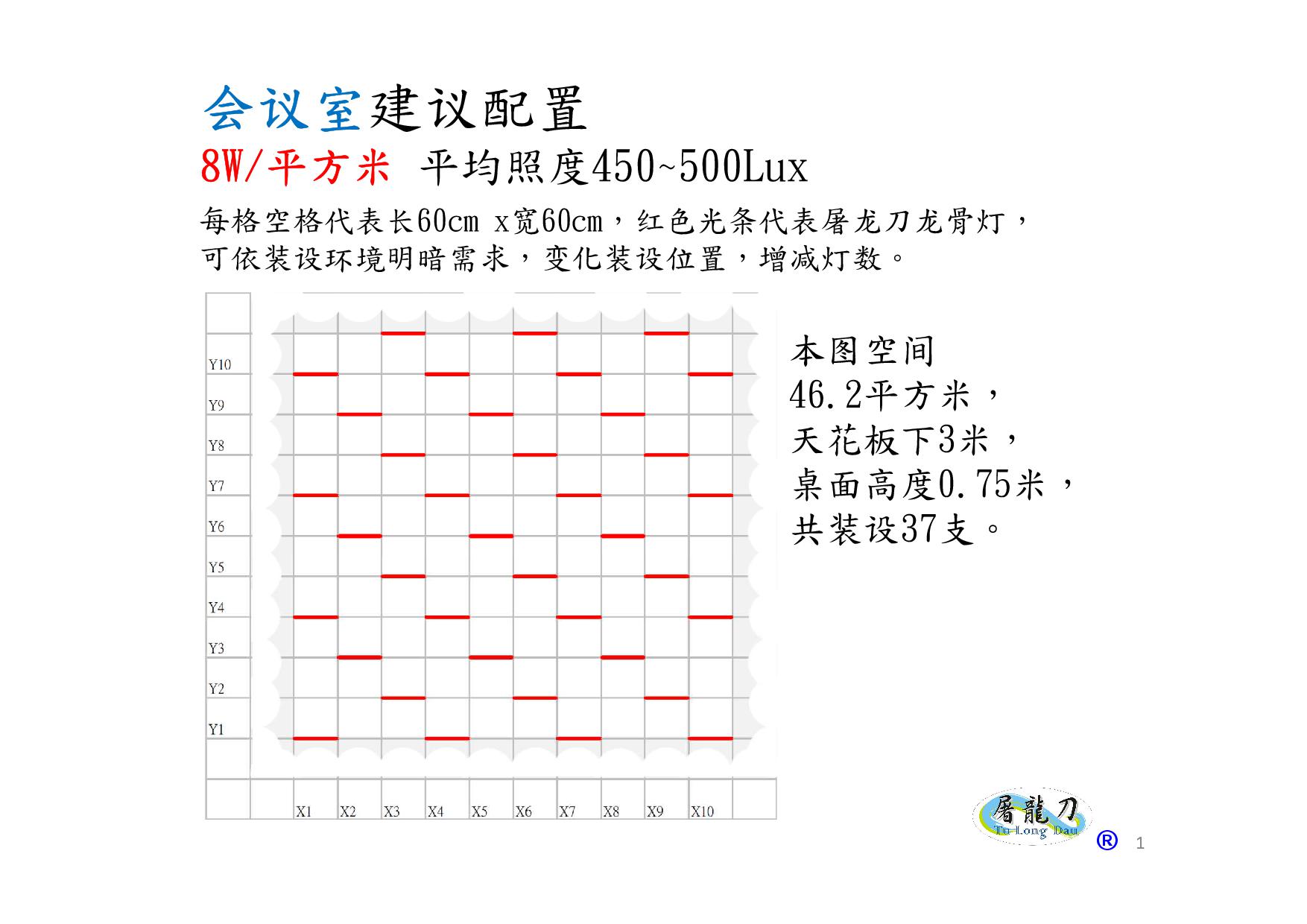 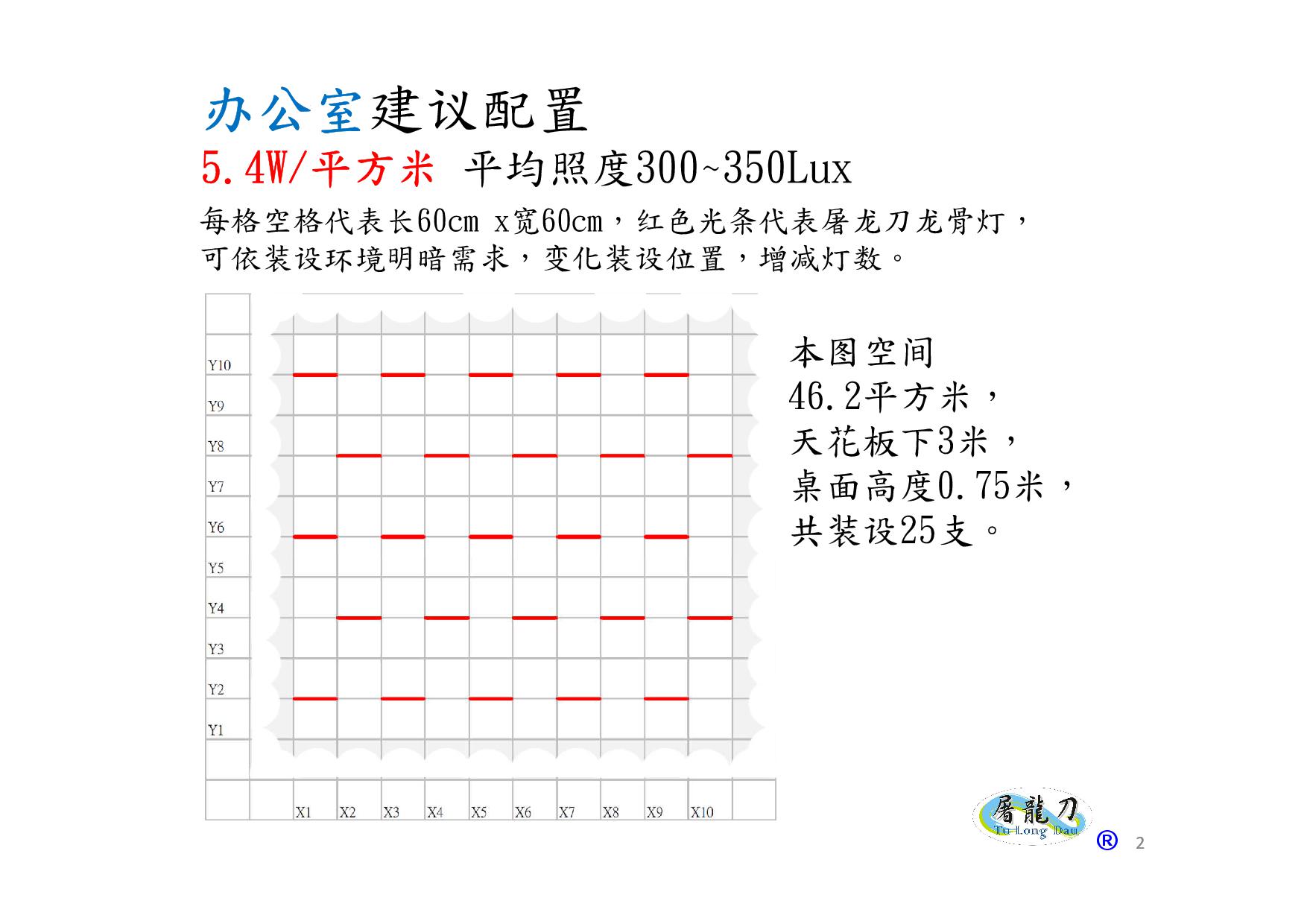 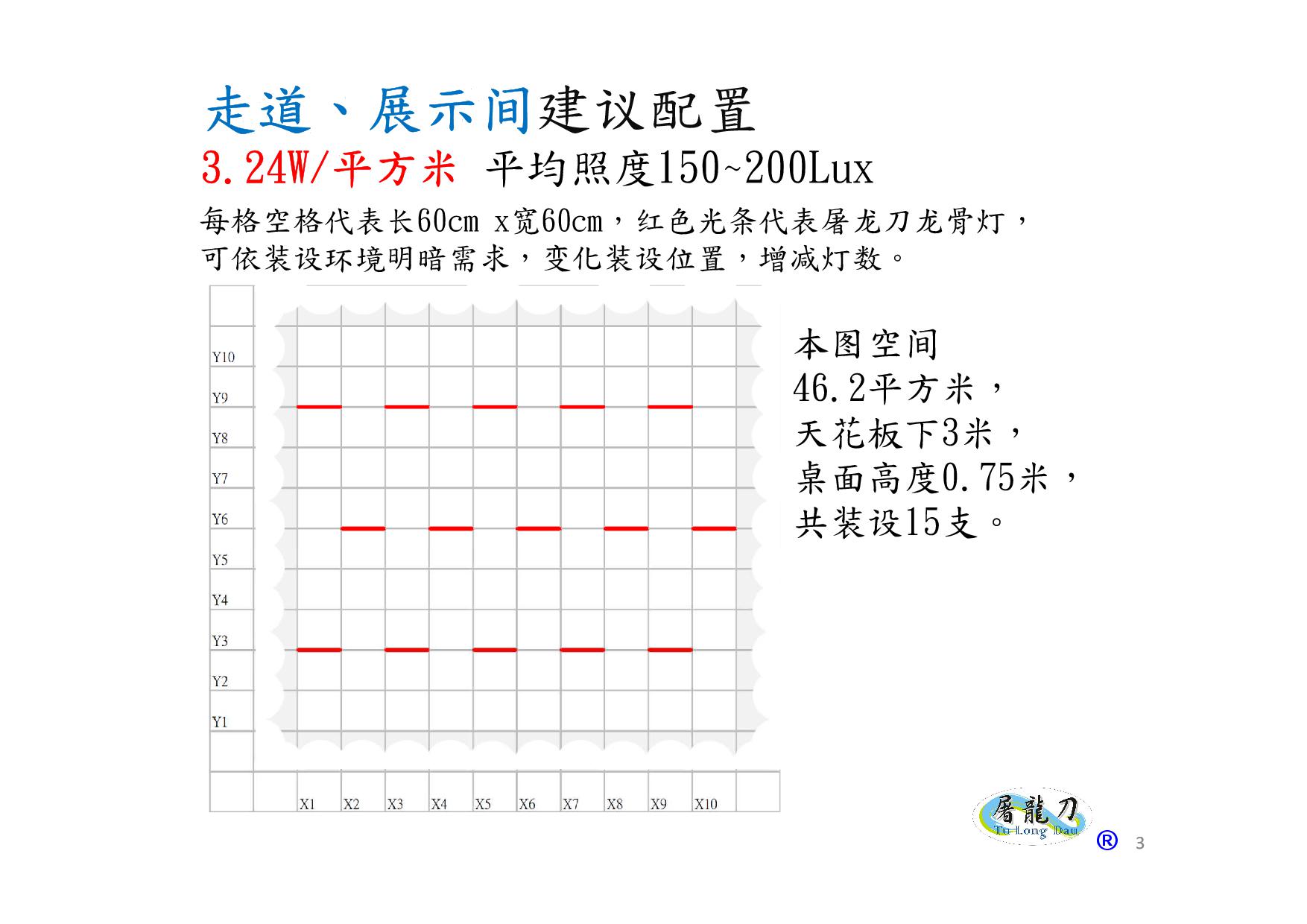 桌面平均照度300 Lux – 350 Lux桌面平均照度300 Lux – 350 Lux桌面平均照度300 Lux – 350 Lux天花板至楼地板高度2.5米3米每平方米建议安装数量0.5支(约5W/)0.6支(约6W/)桌面平均照度450 Lux – 500 Lux桌面平均照度450 Lux – 500 Lux桌面平均照度450 Lux – 500 Lux天花板至楼地板高度2.5米3米每平方米建议安装数量0.6支(约6W/)0.75支(约7.5W/)